Тема   «Архитектура родного города»Старшая группаЦель: познакомить детей с понятием  «архитектура», «архитектор»,с городской архитектурой.Ход деятельности.1.Беседа на тему «Мой город» по вопросам:Как называется наш город? Какие улицы нашего города вы знаете?Какие они? ( Широкие, узкие, прямые, извилистые и др.) Что ещё есть в нашем городе? ( Площади, парки,  переулки, музей, театр, кинотеатр, зоопарк, дом культуры и т.д.)  Когда наступают праздничные дни, как меняется наш город? (Его украшают флагами, светящимися гирляндами.) Назовите, какие места нашего города вам дороги, любимы? Где вы бываете часто с семьёй?2.Беседа на тему «Труд архитектора»Для того, чтобы в городе было красиво, архитекторы создавали такие здания, которые необходимы людям для жизни и работы. Архитектор – это  мастер, строитель. А все здания и строение города - архитектура-это вид искусства. Каждое здание или сооружение может иметь свою архитектуру, свой цвет, форму, размер, свои украшения. В разное время строители украшали здания по-разному. А своё вдохновение часто заимствовали у природы. В каждом городе свои здания и сооружения, многие города можно узнать по их неповторимой архитектуре.3.Просмотр сюжетных картинок «Путешествие по городу»Вопросы: Когда человек приезжает в город, то куда сразу попадает? (На вокзал). Как называется вокзал, куда человек приезжает на поезде? (Железнодорожный.) А  если на автобусе? (Автовокзал.)А если на теплоходе, пароме? (Речной, пристань, вокзал.)4.Рассказать, что во многих городах есть цирки, предложение рассмотреть здания цирков на картинках.Обратить внимание на иллюстрацию «Клоуны».Игра «Найди отличия в изображениях двух клоунов.»5.Предложить  самому стать архитектором.Конструирование здания из геометрических фигур или строительного материала.Итоговая беседа-Что сегодня делали?-С чьим  трудом познакомились? (Путешествовали по городу)-Чем занимается архитектор? (Создает здания, сооружения)-Что такое архитектура? (вид искусства)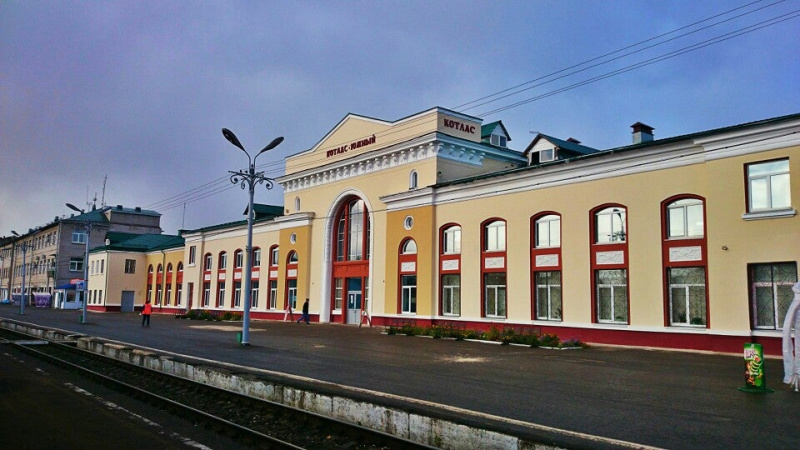 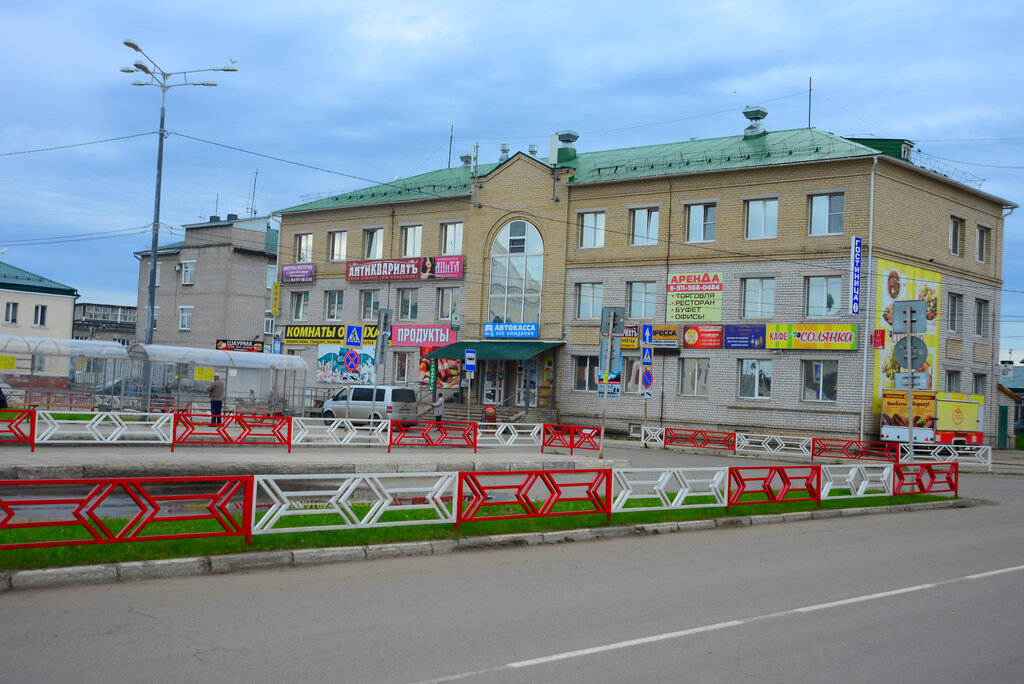 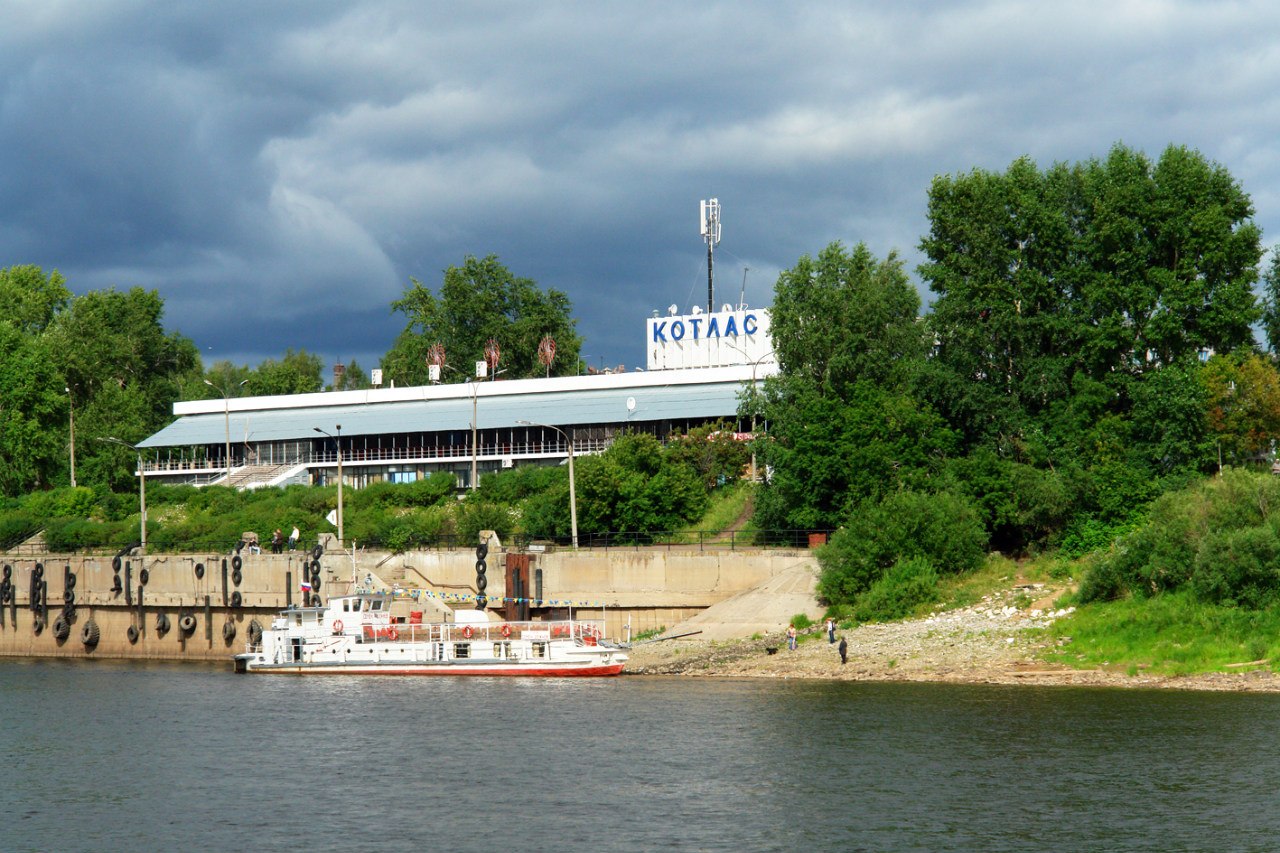 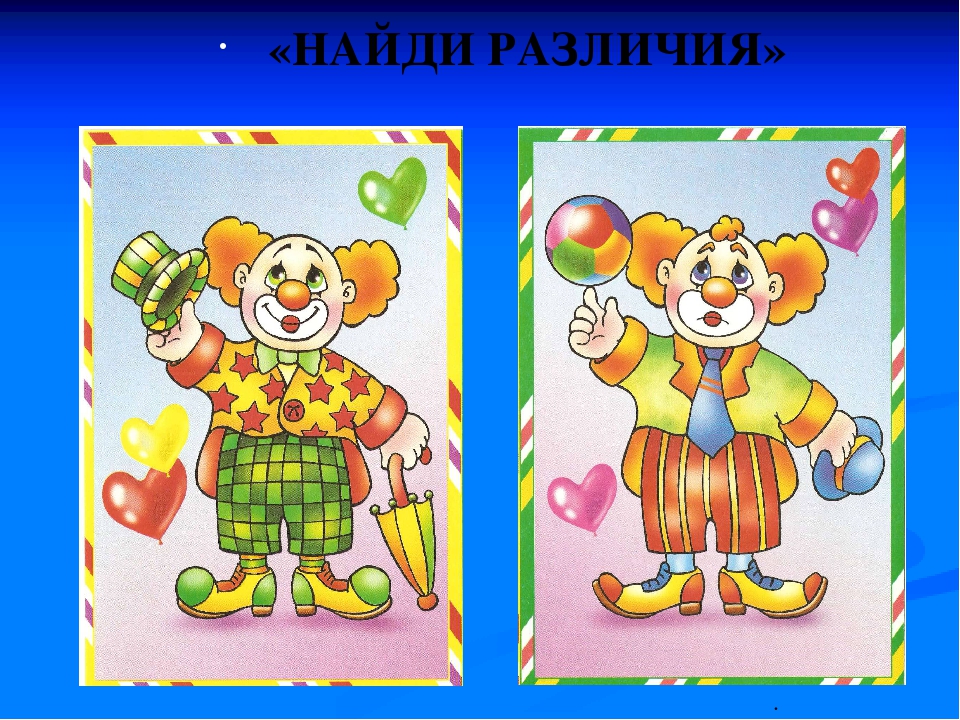 